Jak się macie moje Starszaki?Czy wiecie, że to już przedostatni dzień naszych zmagań                    z pracą on-line?Czy wiecie, że już lato i wakacje?Rozmawialiśmy o Waszych wakacyjnych marzeniach,                        o zabawach i podróżach.                                                           Wspominałam również o bezpieczeństwie, bo to jest najważniejsze!Pamiętajcie, że każda zabawa jest udana, jeśli o tym będziemy pamiętać!Dzisiaj dla Was , tak dla utrwalenia, jeszcze kilka porad ; BEZPIECZEŃSTWO NAD WODĄhttps://www.youtube.com/watch?v=Ui-ndYWcThA https://eduzpomyslem.wixsite.com/123pomyslnaedukacje/amp/2017/06/21/wakacyjne-tematy 2 .BEZPIECZEŃSTWO W GÓRACHhttps://www.youtube.com/watch?v=wS4SRvkvLio JAK NALEŻY ZACHOWAĆ SIĘ W LESIEhttps://www.youtube.com/watch?v=L8210LNJzRE ZASADY BEZPIECZEŃSTWA NA ROWERZE https://www.youtube.com/watch?v=gSzVtcWBd_w BEZPIECZNE WAKACJE - PODSUMOWANIEhttps://www.youtube.com/watch?v=Y0sBekIWkL4  Na zakończenie koniecznie posłuchajcie także piosenki. Mam nadzieję, że już wszystko doskonale wiecie i będziecie się stosować do wskazówek „ BEZPIECZNE  WAKACJE”https://www.youtube.com/watch?v=W4RHyjQLfCM&feature=emb_rel_end Pamiętacie piosenkę” Oto Morze Bałtyckie jest”?  Zaśpiewajcie ją wspólnie                           z mamą lub tatą !! Zobaczycie, kto ani raz się nie pomyli!!!ttps://www.youtube.com/watch?v=aZxMiWyO3YA   Jeżeli ktoś z Was będzie miał jeszcze ochotę na dodatkową pracę,                                      to mam dla niego propozycję;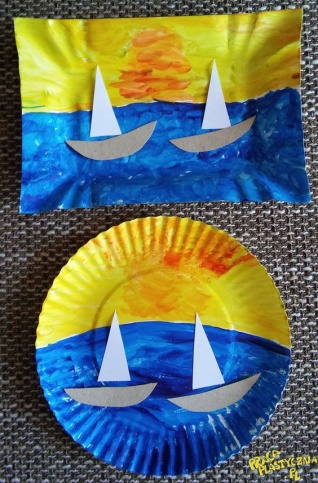 Wykonaj pracę plastyczną - wzór obokWykonaj działania i pokoloruj 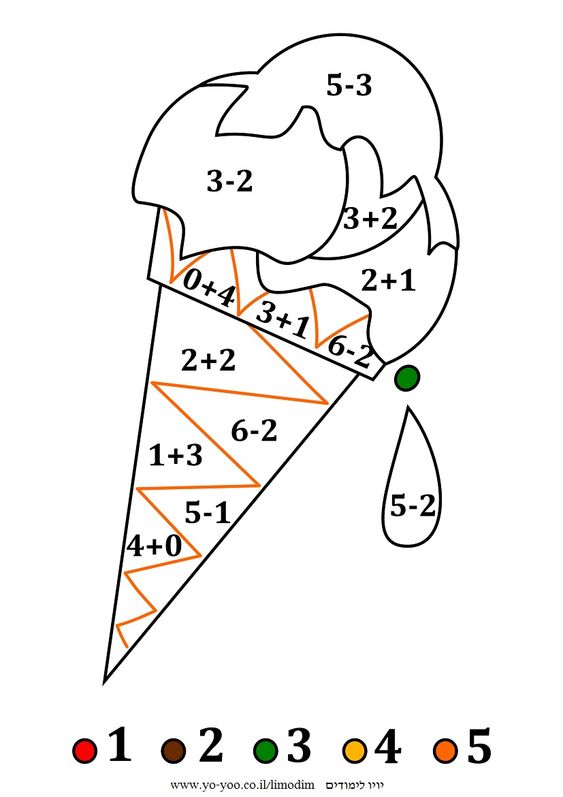 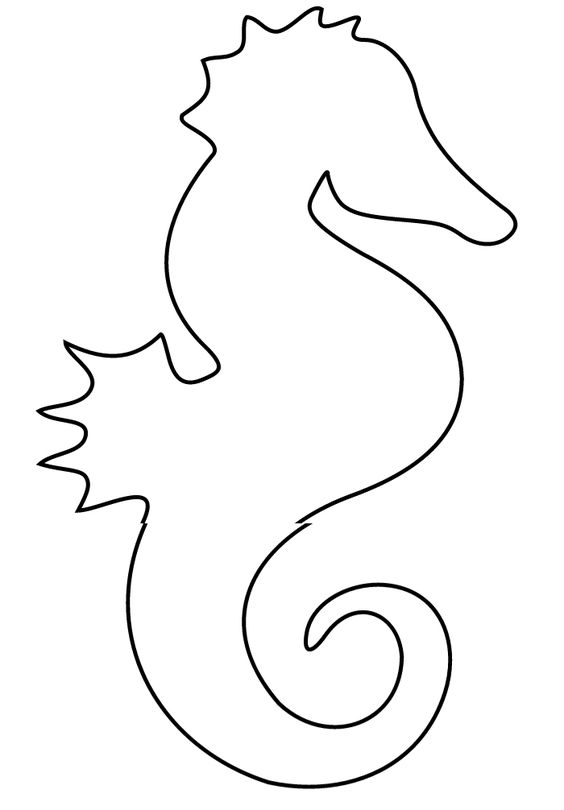 Pokoloruj na niebiesko tło, a konika morskiego wyklej kawałkami papieru ( kolorowego lub z gazety). Do zobaczenia! 